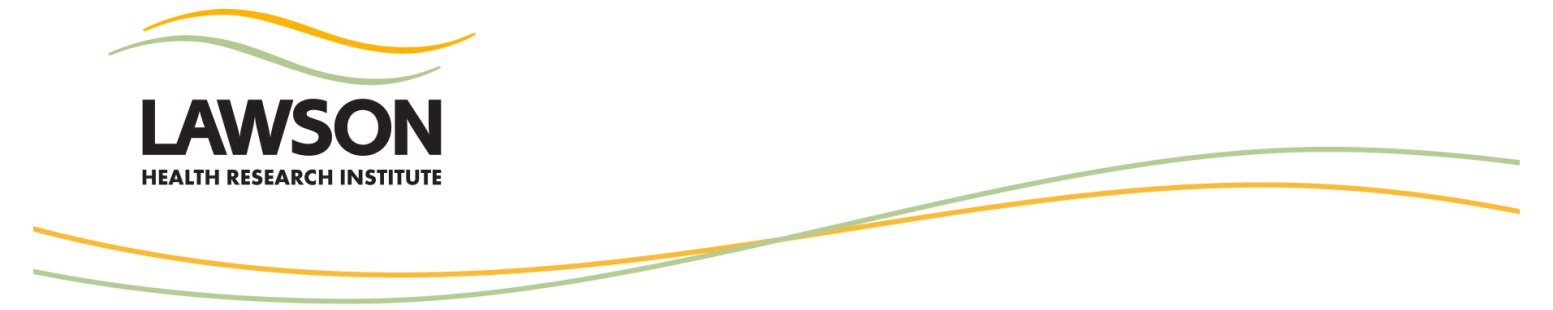 LAWSON COMPLIANCE WAIVERRegistration for Western paid employees, graduate students, undergraduate students or work study students conducting clinical research at LawsonAll individuals involved in research at Lawson who are not hospital-paid employees must be registered with Lawson (LHSC).  We have established a registration process to ensure that Lawson is aware that these individuals are on site and that they have completed all of the required training. Our goal is to provide everyone with the knowledge to make them aware of how to work safely in research.Return the complete document to hien.nguyen@lawsonresearch.comPersonnel Information	Name:		___________________________________________________	Cell:		___________________________________________________Email:		___________________________________________________	Position:	___________________________________________________	Emergency Contact Name:		__________________________________	Emergency Contact Number:	__________________________________	Supervisor Name:	_____________________________________________ 	Badge ID# (if applicable):	________________________________________Please visit the following webpage to access the listed training modules and documents: https://www.lawsonresearch.ca/mandatory-online-training-lhscMY SIGNATURE ON THIS COMPLIANCE WAIVER INDICATES:I have completed all mandatory training  under Clinical Research which includes (please tick boxes):AODA - Excelling at Accessible Customer Service AODA – Integrated Accessbility Standards and Human RightsChain of Transmission Critical Injury Overview Critical Injury Reporting Cytotoxic SafetyEmergency CodesFalls PreventionFire Response and Evacuation Hand Hygiene InfluenzaMusculoskeletal Disorder Prevention Program Ontario’s Occupational Health and Safety Act Panic AlarmsRoutine Practices Safe Handling of Hazardous Drugs Sharps AwarenessStandard Operating Procedures for Clinical Research (SOPs)Please complete the E-Learning Declaration/Acknowlege Form for the SOPs located at this page: https://www.sjhc.london.on.ca/student-affairs/requirements/research/declaration-form Check off ONLY the Clinical SOPs module, enter information in the boxes with the * and then hit the Submit Required E-Learning Declaration/Acknowledgement button. I will receive a notification once this has been done. TCPS2 (Tri-Council Policy Statement 2) - Please create your own account and login, and your affiliation should be with Lawson Health Research InstituteWorkplace Hazardous Materials Information System (WHMIS) (Volunteers only - Western Affliates will complete through OWL)Workplace Violence Prevention If Applicable, I have read and understood the listed documents (please tick boxes):Young Workers Fact Sheet (if 25 years of age or under)Young workers Safety Tips (if 25 years of age or under)Additional Requirement(s):I have submitted the E-Learning Declaration/Acknowledgement Form for the Standard Operating Procedures for Clinical ResearchSIGN-OFF (PLEASE TICK BOX)I have read, understood all required documents and completed all training that is required of me as outlined in this training package__________________________	Personnel Signature__________________________
Date